OMB SUPPORTING STATEMENTRI 92-19 - Application for Deferred or Postponed RetirementJustificationExplain the circumstances that make the collection of information necessary.  Identify any legal or administrative requirements that necessitate the collection.  Attach a copy of the appropriate section of each statute and regulation mandating or authorizing the collection of information.	Title 5, U.S. Code, Chapter 84, provides for both immediate and deferred retirement benefits, depending on the individual’s age and total service at separation. Separated employees are eligible for a Federal Employees Retirement System (FERS) deferred annuity at age 62, if they have completed 5 years of creditable civilian service. Additionally, employees are eligible for an annuity after attaining the Minimum Retirement Age as specified in 5 USC 8412(h)(1), if they have completed 10 years of creditable service. A FERS annuitants who retire under both the immediate and deferred MRA+10 provisions, are subject to an age reduction of 5/12 of 1 percent for every month (5 percent for every year) they are under age 62. However, they have the opportunity to postpone their annuity commencing date, in order to either reduce or eliminate the age reduction. These benefits cannot be paid unless application for the benefit is made to the Office of Personnel Management (OPM).Indicate how, by whom, and for what purpose the information is to be used.  Except for a new collection, indicate the actual use the agency has made of the information received from the current collection. The information is collected by FERS from former Federal employees who wish to receive deferred or postponed retirement benefits. The information is used by OPM to determine whether the applicant is eligible for a deferred or postponed annuity and to compute the amount of the annuity. The application provides the information needed to pay out monies, e.g., signature, current mailing address, signed statement regarding marital status and name of spouse, and whether the applicant is electing a reduced annuity in order to provide a survivor annuity should a spouse or former spouse survive. The form has been revised to reflect a corrected hyperlink: godirect.gov from godirect.org. Instructions were added in the event an applicant has additional federal service. The TeleTYpe (TTY) phone number has been replaced with information advising the hearing impaired to contact their communications provider. The Privacy Act Statement has been revised due to a systematic review by our Chief Privacy Officer. The Public Burden Statement meets the requirements of 5 CFR 1320.8(b)(3).Describe whether, and to what extent, the collection of information involves the use of automated, electronic, mechanical, or other technological collection techniques or other forms of information technology, e.g., permitting electronic submission of responses, and the basis for the decision for adopting this means of collection.  Also describe any consideration of using information technology to reduce burden.	Use of information technology is contingent on changes to the law. The information collected is specific to the individual and can only be obtained from the respondents.  However, this form is available in a PDF format on our website for printing locally, and it meets GPEA requirements. Describe efforts to identify duplication.  Show specifically why any similar information already available cannot be used or modified for use for the purposes described in Item 2 above. OPM has the sole authority to collect this information, therefore, duplication is minimized.  Up-to-date, similar information certified by the applicant is not available.If the collection of information impacts small businesses or other small entities (Item 5 of OMB Form 83-I), describe any methods used to minimize.This collection of information does not impact small businesses or other small entities. Describe the consequence to Federal/DHS program or policy activities if the collection of information is not conducted, or is conducted less frequently, as well as any technical or legal obstacles to reducing burden.The collection of this information is performed as needed when applicants are eligible for deferred/postponed retirement. Less frequent collection would delay the award of benefits authorized by title 5, U.S. Code, Chapter 84.Explain any special circumstances that would cause an information collection to be conducted in a manner: • requiring respondents to report information to the agency more often than quarterly; •requiring respondents to prepare a written response to a collection of information in fewer than 30 days after receipt of it; •requiring respondents to submit more than an original and two copies of any document; • requiring respondents to retain records, other than health, medical, government contract, grant-in-aid, or tax records, for more than three years; • in connection with a statistical survey, that is not designed to produce valid and reliable results that can be generalized to the universe of study; • requiring the use of a statistical data classification that has not been reviewed and approved by OMB; • that includes a pledge of confidentiality that is not supported by authority established in statute or regulation, that is not supported by disclosure and data security policies that are consistent with the pledge, or which unnecessarily impedes sharing of data with other agencies for compatible confidential use; or • requiring respondents to submit proprietary trade secrets, or other confidential information unless the agency can demonstrate that it has instituted procedures to protect the information's confidentiality to the extent permitted by law.	This information is collected at the convenience of the respondent. Less frequent                 collections would deny the insured or assignee a right given in the law and regulations. Federal Register Notice: Provide a copy and identify the date and page number of publication in the Federal Register of the agency’s notice soliciting comments on the information collection prior to submission to OMB.On March 23, 2020, a 60 Day Federal Register Notice was published at 85 FR 16390 requesting comments. The following comment was received: “a. Recommend that Section H (page 3) be updated for the Direct Debit program. (The provided hyperlink for Direct Express cards - www.godirect.org - is not a valid URL. The correct URL is www.godirect.gov.) b. Recommend that Section B(3) on p. 6 be expanded to have more than five entries for agencies, as most contemporary retirees work for multiple agencies throughout their federal tenure. If additional boxes cannot be provided, recommend adding a note stating that deferred retiree applicants can include additional service on an attached document.” In response, we agree with the commenter’s recommendations and corrected the hyperlink to godirect.gov from godirect.org as well as made changes to the form in the event an applicant has additional federal service.  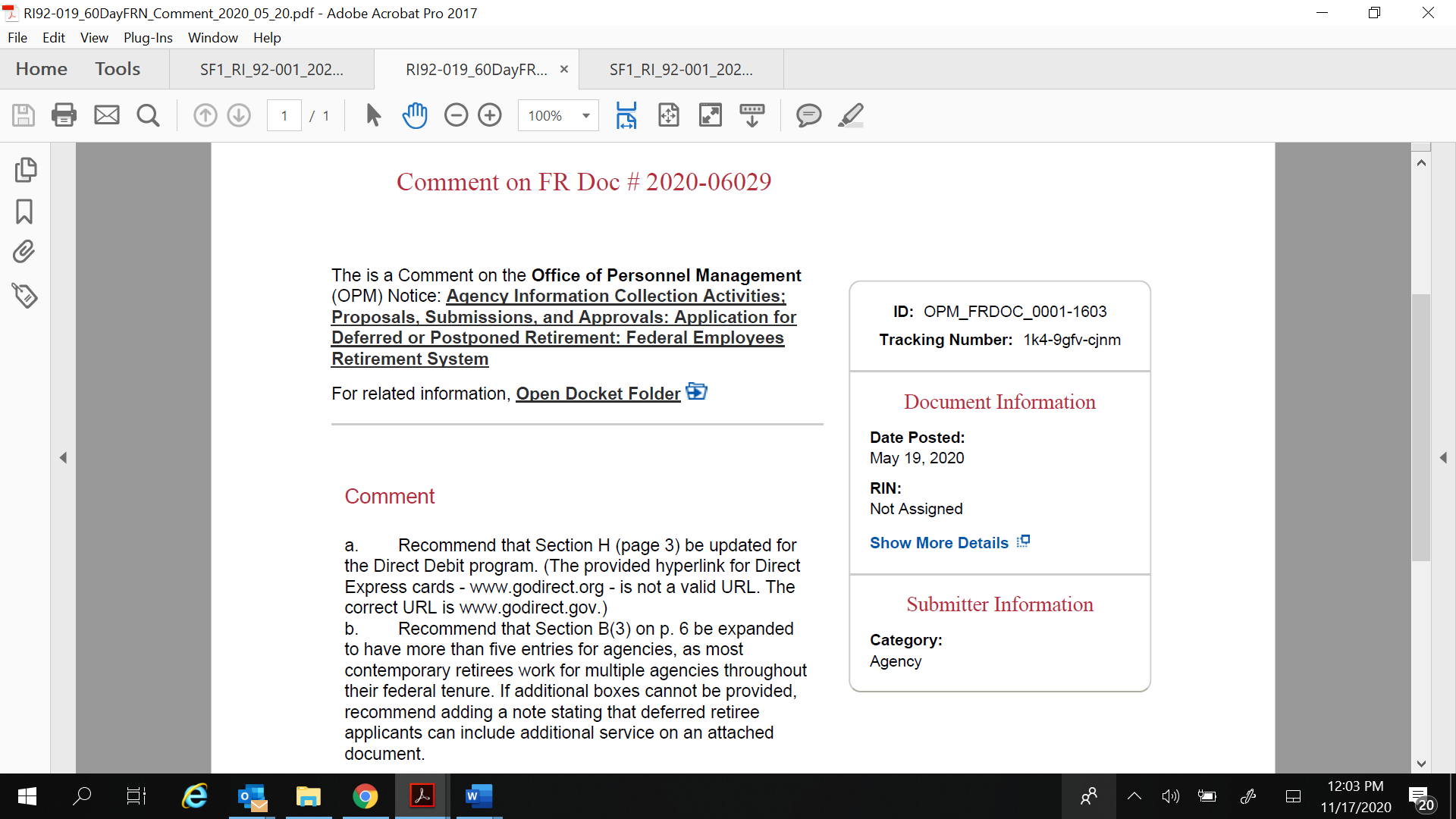 Explain any decision to provide any payment or gift to respondents, other than remuneration of contractors or grantees.No payment or gift is provided to respondents.Describe any assurance of confidentiality provided to respondents and the basis for the assurance in statute, regulation, or agency policy.  This information collection is protected by the Privacy Act of 1974 and Office of Personnel Management (OPM) regulations (5 CFR 841.108). The routine uses for disclosure appear in the Federal Register for OPM/Central-1 (73 FR 15013, et. seq., March 20, 2008).Provide additional justification for any questions of a sensitive nature, such as sexual behavior and attitudes, religious beliefs, and other matters that are commonly considered private.  This justification should include the reasons why the agency considers the questions necessary, the specific uses to be made of the information, the explanation to be given to persons from whom the information is requested, and any steps to be taken to obtain their consent. The information collection does not include questions of a sensitive nature, such as sexual behavior and attitudes, religious beliefs, and other matters that are commonly considered private.12. Provide estimates of the hour burden of the collection of information. The statement  	should:a.  Indicate the number of respondents, frequency of response, annual hour burden, and an explanation of how the burden was estimated. Unless directed to do so, agencies should not conduct special surveys to obtain information on which to base hour burden estimates.  Consultation with a sample (fewer than 10) of potential respondents is desired. If the hour burden on respondents is expected to vary widely because of differences in activity, size, or complexity, show the range of estimated hour burden, and explain the reasons for the variance.  Generally, estimates should not include burden hours for customary and usual business practices. b.  If this request for approval covers more than one form, provide separate hour burden estimates for each form and aggregate the hour burdens in Item 13 of OMB Form 83-I.
c.  Provide estimates of annualized cost to respondents for the hour burdens for collections 
of information, identifying and using appropriate wage rate categories. The cost of contracting out or paying outside parties for information collection activities should not be included here. Instead, this cost should be included in Item 14.	Approximately 1,964 deferred/postponed retirements are processed annually. The form requires approximately 60 minutes for completion. An annual burden of 1,964 hours is estimated.The Total Annual Respondent Cost is $52,782.50.13.   Provide an estimate of the total annual cost burden to respondents or record keepers          resulting from the collection of information.  (Do not include the cost of any hour burden           shown in Items 12 and 14.)The cost estimate should be split into two components: (1) a total capital and start-up cost component (annualized over its expected useful life); and (b) a total operation and maintenance and purchase of services component.  The estimates should take into account costs associated with generating, maintaining, and disclosing or providing the information.  Include descriptions of methods used to estimate major cost factors including system and technology acquisition, expected useful life of capital equipment, the discount rate(s), and the time period over which costs will be incurred.  Capital and start-up costs include, among other items, preparations for collecting information such as purchasing computers and software; monitoring, sampling, drilling and testing equipment; and record storage facilities.If cost estimates are expected to vary widely, agencies should present ranges of cost burdens and explain the reasons for the variance.  The cost of purchasing or contracting out information collection services should be a part of this cost burden estimate.  In developing cost burden estimates, agencies may consult with a sample of respondents (fewer than 10), utilize the 60-day pre-OMB submission public comment process and use existing economic or regulatory impact analysis associated with the rulemaking containing the information collection as appropriate.Generally, estimates should not include purchases of equipment or services, or portions thereof, made:  (1) prior to October 1, 1995, (2) to achieve regulatory compliance with requirements not associated with the information collection, (3) for reasons other than to provide information to keep records for the government, or (4) as part of customary and usual business or private practices.There is no cost to the respondent.14.  Provide estimates of annualized cost to the Federal Government.  Also, provide a description        of the method used to estimate cost, which should include quantification of hours,                operational expenses (such as equipment, overhead, printing and support staff), and any        other expense that would have been incurred without this collection of information.   You        may also aggregate cost estimates for Items 12, 13, and 14 in a single table.	The annualized cost to the Federal government is $191,824.00. This cost includes employees’ salary hours devoted to the program, forms cost and overhead.15.  Explain the reasons for any program changes or adjustments reported in Items 13 or 14 of        the OMB Form 83-I.  Changes in hour burden, i.e., program changes or adjustments made to         annual reporting and recordkeeping hour and cost burden. A program change is the result        of deliberate Federal government action. All new collections and any subsequent revisions          of existing collections (e.g., the addition or deletion of questions) are recorded as program         changes.  An adjustment is a change that is not the result of a deliberate Federal government       action.  These changes that result from new estimates or actions not controllable by the  	There are no changes to the respondent burden.16.  For collections of information whose results will be published, outline plans for tabulation        and publication. Address any complex analytical techniques that will be used.  Provide the         time schedule for the entire project, including beginning and ending dates of the collection        of information, completion of report, publication dates, and other actions. The results of this information collection are not published.17.  If seeking approval to not display the expiration date for OMB approval of the information         collection, explain reasons that display would be inappropriate.The Retirement Services program office is the lone processor of the data collected on these ICRs from approximately 2.8 million customers. The substance of each information collection does not substantively change at each OMB renewal cycle, but according to changes in law and regulation. These forms are printed and published (internet, intranet and on-board systems) through various agencies for distribution to and implementation by Government customers. Pursuant to title 5 CFR 1320.8(b)(1), it would not be appropriate to display the OMB clearance expiration date where the form will not be revised for the foreseeable future (e.g., because it is used to collect applicant, annuitant, or beneficiary information required by long-standing statutory provisions), where use of the paper form is prevalent, and where, accordingly, it will be expensive and burdensome to restock the paper forms inventory with a new version. Last year, under current practice, Retirement Services printed approximately 2 million documents subject to OMB clearance at a cost of approximately $85,000. Our costs would rise substantially if additional revision cycles are added. Lastly, by adding the OMB clearance expiration date to the existing format, the end users of OPM’s ICRs may erroneously assume that the expiration date affects the validity of the information collection when it is the OMB clearance expiration date and not reflective of the substance. This may lead to additional submissions by customers, possible litigation and increasing pressures on our Operations workloads.  Therefore, we seek approval to not display the OMB clearance expiration date on the forms and to communicate version changes to the public via the revision date. The results of this collection are not published.18.  Explain each exception to the certification statement identified in Item 19 “Certification for 
       Paperwork Reduction Act Submissions,” of OMB Form 83-I.There are no exceptions to the certification statement.Form NameForm NumberNo. of RespondentsNo. of Responses per RespondentAverage Burden per Response (in hours)Total Annual Burden (in hours)Average Hourly Wage RateTotal Annual Respondent CostApplication for Deferred or Postponed RetirementRI 92-191,9641         60.01,964$21.50$52,782.50